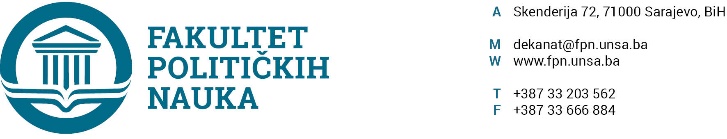 Broj: 01-3-33-34-1/2019Sarajevo, 28.02.2019.godineNa osnovu člana 108. Statuta Univerziteta u Sarajevu, a u vezi sa članovima 18.,87. i 90. Zakona o javnim nabavkama (“Službeni glasnik BiH” broj: 39/14), člana 4. Pravilnika o direktnom sporazumu Fakulteta političkih nauka Univerziteta u Sarajevu br. 02-1-291-17/17 od 11.04.2017. godine i  Plana nabavki za 2019. godinu,, po prethodnoj saglasnosti sekretara, dekan d o n o s iODLUKUo pokretanju postupka javnih nabavkiČlan 1.Pokrenuti postupak javnih nabavki putem direktnog sporazuma za sljedeći predmet javnih nabavki:Materijal za vodo instalacije, procijenjene vrijednosti 2.500,00 00 KM (bez PDV).Jedinstveni rječnik javnih nabavki (CPV kod) 44115210-4- Materijal za vodo instalacije.Električni materijal, procijenjene vrijednosti 2.500,00 00 KM (bez PDV).Jedinstveni rječnik javnih nabavki (CPV kod) 31681410-0- Električni materijal.U Planu javnih nabavki za 2019. godinu rb. 7. Robe.                                            Član 2.Izvor sredstava za finansiranje javnih nabavki iz člana 1. odluke su sredstva Budžeta KS.Član 3.Zadužuju se stručne službe da prikupe odgovarajuće ponude u skladu sa članom 5. Pravilnika o direktnom sporazumu Fakulteta, nakon čega će se u skladu sa članom 6. i 7. Pravilnika o direktnom sporazumu Fakulteta zaključiti Ugovor. Član 4.Odluka stupa na snagu danom donošenja.                                                                         DEKAN                                                                                ________________________                                                                                                  Prof.dr. Šaćir FilandraDostaviti:1. U spise javnih nabavki;2. http://fpn.unsa.ba/b/javne-nabavke/  